Hope Palliative & Hospice Care Please join us for a specialDrop-In Support Group for the Holidays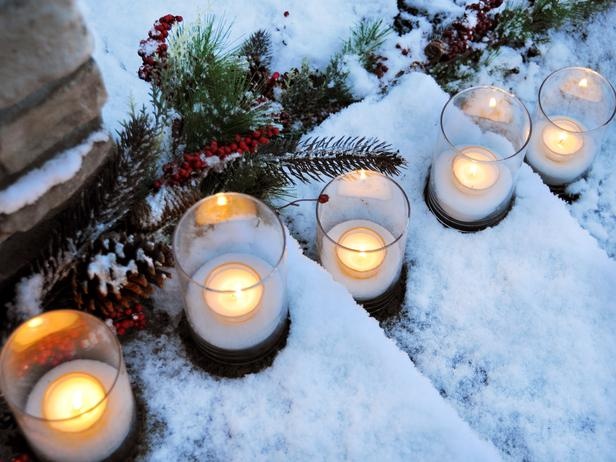 Wednesdays @ 11:00a—NoonNovember 27, December 4, December 11, December 181274 W. Northwest Hwy. (Entrance #2), Palatine, IL 60067Open To All Caregivers and Bereaved IndividualsFacilitated by HOPE’s Social Worker Veronica Douglas-Walker, LCSW and Chaplain Lauren Ivory, MDiv, BCCThere is no cost to participate and you are welcome to attend any or all sessions.Please call 847.803.0400 or email  livory@gohopehospice.com  for more details.Premier Provider of Palliative Care Services